Психологическая игра по теме: «Все профессии важны» для 4х-5х классов (Неделя психологии).Цель: 1. Образовательная: ознакомить учащихся с понятием «профессия», расширить знания учащихся о профессиях.2. Развивающая: способствовать развитию умения логически мыслить,  анализировать, обобщать полученную  информацию, развивать речь, внимание, память, воображение.3. Воспитательная: воспитывать интерес к миру профессий, пробудить интерес к собственной личности, формировать положительное отношение к учению.Методы: словесный (изложение нового материала), наглядный(изучение наглядного материала). упражнения, загадки, стихотворения, игра. Практический психолог: Добрый день всем, всем, кто пришел на нашу познавательно-развлекательную игру! Сегодня она посвящается разным профессиям, и нам с вами предстоит узнать, чем занимаются люди разных профессий и какая профессия самая главная. Начнем с меня. Как вы думаете, какая у меня профессия?Ответы детей.Ведущий. Я работаю практическим психологом, то есть провожу различные тесты, то есть изучаю настроение и характер учеников, память, внимание, интеллект. Помогаю им разобраться с различными трудностями, которые могут возникнуть в школе или дома. А вы кем хотите стать, когда вырастите?Ответы детей.Психолог. Замечательно, что среди вас есть желающие стать учителями, врачами, бизнесменами, фельдшерами, продавцами... А теперь мы посмотрим, сумеете ли вы отличить одну профессию от другой.АУКЦИОН ПРОФЕССИЙКакой профессии принадлежат: Кисть, краски. (Художник) Парик, костюм. (Актер) Молоток, гвозди, рубанок. (Столяр) Овощи, кастрюля. (Повар)Расческа, ножницы. (Парикмахер) Письма, газеты, сумка. (Почтальон) Градусник, шприц. (Врач) Ножницы, сантиметр, ткань. (Швея) Кирпич, мастерок. (Строитель) Психолог. Ну что ж, ребята, надо сказать, что вы показали хорошие знания по определению профессий.Представьте, что вам нужно построить красивый и прочный дом. С чего вы начнете?Ответы детей.Психолог. Скажите, а люди, какой профессии создают проекты домов, городов? (Архитектор) Предположим, что архитекторы уже создали проекты домов, осталось строителям воплотить их в жизнь. Для этого нам нужны две бригады по три человека.Формируются команды.Задача строителей: выложить дом из «бумаги» и скотча. Чья бригада построит свой дом быстрее?Звучит музыка. Проходит конкурс.Ведущий. Быстрее всех справилась с заданием бригада... (название). Хорошо быть строителем? Но ведь существует много других интересных и важных профессий. Но мы сегодня увидели, что труд объединяет людей и от коллективного труда можно получить большое удовольствие.Строителю хорошо,А доктору - лучше.Я б детей лечить пошел.Пусть меня научат.Я приеду к Пете.Я приеду к Поле.- Здравствуйте, дети!Кто у вас болен?Как живете?Как животик?Погляжу из очковКончики языков.- Поставьте этот градусникПод мышку, детишки!И ставят дети радостноГрадусник под мышки.Кто бы из вас, ребята, хотел поставить градусник больному? Я приглашаю в каждую команду по три человека.Формируются команды.Ведущий. Представьте себя в роли Айболита. Вам необходимо вылечить этих зверюшек.Первый из команды, подбегая к «больному» укладывает его горизонтально.Второй — ставит градусник. Третий — бинтует лапку.Чей «больной» будет «вылечен» быстрее и качественнее, тот и станет победителем.Звучит музыка. Проходит конкурс.Ведущий. Победила команда... (название).Доктору хорошо,А повару лучше.Я бы в повара пошел,Пусть меня научат.Кастрюлю в руки -Работа другая:Морковь и капустуНожом мы стругаем.От работы плитаРаскалилась докрасна.Я сначала наварюБорщ такой, какой хочу.Самое главное,Чтоб было свареноКушанье славное.Думаю, что именно такое кушанье сварят наши команды поваров.Формируются две команды по четыре человека.Психолог. По моему сигналу первый участник несет до линии кружку, и, оставляя ее там, возвращается в команду. Затем второй участник, добегая до линии, кладет в чашку — конфету, третий , четвертый. Чье блюдо будет приготовлено быстрее, тот — победитель.Звучит музыка. Проходит конкурс.Психолог. Самыми быстрыми оказались... (название команды). У каждого повара на голове должен быть….? (Колпак). А бывает ли, что колпак сшит не по-колпаковски? А что нужно сделать с ним? Переколпаковать. Наши повара попробуют справиться с этим заданием. Сейчас мы со всеми разучим скороговорку: «Сшит колпак не по-колпаковски, его надо переколпаковать, перевыколпаковать».Пихолог по отдельности, потом одному представителю от команды.Психолог. Лучше всех с колпаком справилась команда... (название).Повару хорошо,А парикмахеру лучше.Я б в парикмахеры пошел,Пусть меня научат.Прически делать разные,Красивые и важные,И стрижки современныеДля милых наших дам.Ребята, а кто знает, как раньше назывался парикмахер? Раньше парикмахеров называли цирюльниками, и они выполняли не только обязанности парикмахеров, но и владели приемами врачевания. Им приходилось:— делать парики, шиньоны;— расчесывать и укладывать на голове мужские и женские волосы;— брить бороду;— и даже... дергать зубы и лечить голову от выпадения волос.Парикмахеру хорошо,А шоферу - лучше.Я б в шоферы пошел,Пусть меня научат.Фырчит машина скорая.Летит, скользя,Хороший шофер я -Удержать нельзя.Только скажите,Вам куда надо -Без риска жителейДоставлю на дом.Сегодня некоторые из нас тоже успеют покататься на автомобиле. Я предлагаю вам два вакантных места шофера.Выходят два участника; они должны выполнить следующее задание: наматывая нитку на карандаш, приблизить «транспорт» к себе как можно быстрее.Звучит музыки. Проходит конкурс.Психолог. Быстрее справился с заданием... (имя,фамилия). Шоферу — хорошо, А садоводу лучше! Ребята, а кто такие садоводы?Ответы детей.Есть садоводы-любители и есть садоводы, которые работают по своей специальности в плодопитомниках.Как вы думаете, чем занимаются садоводы? Они выводят новые сорта растений, ухаживают за ними, оберегают их. Садоводы должны очень много знать о растениях. А вот знаете ли растения вы, мы сейчас увидим.ЗАГАДКИСам маленький, шубка деревянная. (Орех) Есть у нас маленькая сестрица, в глаза ей заглянешь — и заплачешь. (Луковица)Стоит дом без дверей, тысяча солдат внутри. (Огурец, дыня.)Психолог. К сожалению, наша игра подошла к концу. И мне очень хочется задать вам один вопрос:— Какая же профессия самая важная?Ответы детей.— Можно ли обойтись нам без всех этих профессий"?Ответы детей.Все профессии переворошив, Намотай себе на ус — Все работы хороши, Выбирай на вкус! Я надеюсь, что в будущем вы все выберете интересную я полезную работу. До свидания! До новых встреч!Психологический час «Первые шаги к выбору профессии»для учащихся 1х классов.Тема: «Первые шаги к выбору профессии»Цели:1. Образовательная: ознакомить учащихся с понятием «профессия», расширить знания учащихся о профессиях.2. Развивающая: способствовать развитию умения логически мыслить,  анализировать, обобщать полученную  информацию, развивать речь, внимание, память, воображение.3. Воспитательная: воспитывать интерес к миру профессий, пробудить интерес к собственной личности, формировать положительное отношение к учению.Методы: словесный (изложение нового материала), наглядный(изучение наглядного материала). упражнения, загадки, стихотворения, игра. Оборудование: видеоматериалы, плакаты, карточки с изображением профессий. Ход психологического часаВводная часть.Вступительное слово учителя: « Вы пришли учиться в школу, а для чего нужно учиться? Правильно, для того, чтобы  в дальнейшем выбрать профессию, выучиться на нее. Профессия должна быть выбрана по душе, должна интересовать человека, должна соответствовать его способностям. Тогда  и профессия будет приносить человеку радость, да и дело будет спориться.»Основная часть.Что же такое профессия? 1. Дети: Профессия-это название человека, который занимается работой.Профессия - это кем ты работаешь.Профессия - это важная работа.Психолог: А теперь я вам скажу  о том, как надо понимать слово «профессия». «ПРОФЕССИЯ-вид труда, деятельности, работы, который требует от человека определенной подготовки, знаний, умений.»2. Упражнение Рассматривается демонстрационный материал с изображением профессий (плакат состоит из трех частей: рисунок в виде человека определенной профессии, орудия труда данной профессии и конечного результата). Например: врач, градусник, бинт, шприц, играющие дети. Цель:1. выяснить орудия труда, результат предлагаемых профессий.2. угадать с помощью изображений орудий труда, результатов труда профессию, которая «спрятана».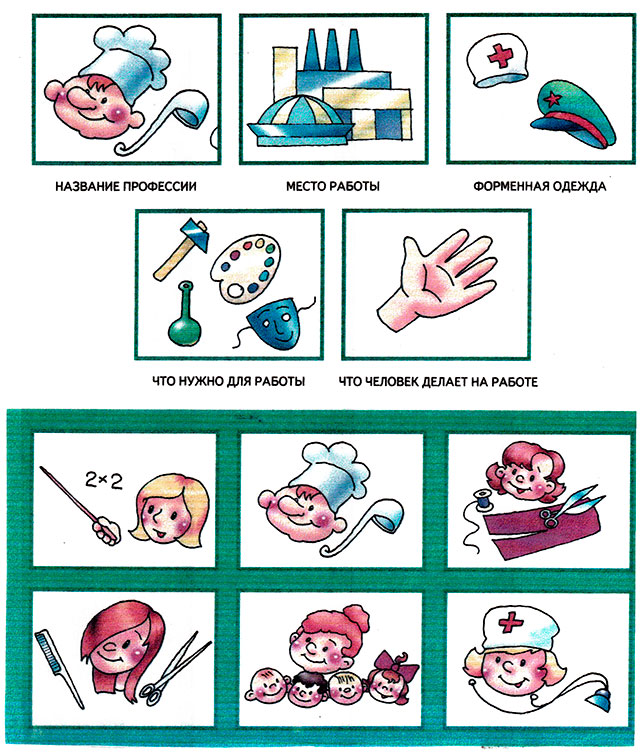 3. Игра «Путешествие от А до Я»Психолог: А теперь  мы поиграем в игру. Называется она «Путешествие от А до Я». Я буду  называть букву,  а вы - профессию, начинающуюся  на эту  букву.А) Какая первая буква алфавита? АДети: Актер, аптекарь, адвокат, архитектор. А чем они занимаются?Б) Психолог:»А теперь я загадаю загадку, отгадка которой связана с профессией, начинающейся на букву  КДлинной шеей поверчу,Груз тяжелый подхвачу.Где прикажут - положу.Человеку я служу. (Кран)А как называется человек, который  управляет  краном?Дети: КрановщикПсихолог: «А какие вы еще знаете профессии на букву К?»Дети: кассир, каменщик, корреспондент.В) Психолог: А какие вы знаете профессии на букву Б?Дети: Бухгалтер, банкир.Г) Психолог: Я вам покажу инструменты, а вы мне ответите, людям какой профессии они принадлежат.Психолог  показывает ножницы и расческу.Дети: Парикмахер.Физкультминутка.Детям необходимо подпрыгнуть при названии профессии.«А у нас огонь погас -Это раз».«Грузовик привез дрова -Это два».«А в-четвертых, Наша мама собирается в полет,Потому что наша мама Называется пилот».С лестницы ответил Вова: «Мама - летчик, что ж такого.Вот у Коли, например, Мама милиционер - А у Толи и Веры - обе мамы инженерыА у Левы мама - повар,Мама летчик, что ж такого.»И сказала строго Ната: «Всех важней вагоновожатый,Потому что до Зацепы Водит мама два прицепа.»И спросила Нина тихо: «Разве плохо быть портнихой?Кто трусы ребятам шьет? Ну конечно не пилот.»Летчик водит самолеты,Это очень хорошо,Повар варит нам компоты,Это тоже хорошо.Доктор лечит нас от кори,Есть учительница в школе.Мамы разные нужны,Мама всякие важны.Автор стихов: С. МихалковД) Психолог: А  какие вы знаете профессии на букву М?Дети: музыкант, машинист, модельер, милиционер, массажист, монтажник…Е) Психолог: « я прочитаю вам отрывок из стихотворения, а вы ответе на вопрос: «Кто построил этот дом?».На улице СадовойДом построен новый.В нем столько светлых окон!Считать – не сосчитать!А крыша так высоко,Что птицам не достать.В доме десять этажей,В доме тысячи людей.Кто построил этот дом?Дом в котором мы живем.Дети: строитель, стекольщик, слесарь, сантехник.Ж) Психолог: какие вы знаете профессии на букву Т.Дети: трубочист, токарь, технолог.Психолог: «А вот загадка, отгадка которой подскажет вам профессию, начинающуюся с буквы Т.Ходит с края да на край,Режет черный каравай. (трактор, тракторист)З) Психолог: «А какие вы знаете профессии на букву Ф?»Дети: фотограф, футболист, фармацевт.И)Психолог: «Ребята, о людях  какой профессии говорится в этом стихотворении?»Хлеб ржаной, батоны, булкиНе добудешь на прогулке.Люди хлеб в полях лелеют,Сил для хлеба не жалеют. (Хлебороб) К) Психолог: «Какие вы знаете профессии на букву Ш?»Дети: швея….Психолог: «Я вам загадаю еще одну загадку, а вы угадаете профессию, название которой начинается на букву Ш».Что за чудо этот дом,Ребятишек много в нем.Носит обувь из резины,И питается бензином. (автобус)Психолог: «Подумайте хорошенько: человек, какой профессией связан с автобусом, да и с любой другой машиной?»Дети: шофер.Заключительная часть5. Рефлексия занятия.Психолог: «вот и совершили мы путешествие в мир профессий. Вы узнали для себя что – нибудь новое?» Дети отвечают.Психолог: «Сегодня мы узнали что такое «профессия». О профессиях можно говорить много – ведь их тысячи».Занимательная профориентация для учащихся 8–9-х классов "Человек и профессия"Профориентация среди подростков одно из важных направлений работы практического психолога, а занимательная профориентация поможет подросткам пополнить свои знания не только о профессиях, но и в игровой форме пройти диагностику, узнать требования, предъявляемые к людям той или иной профессии. Игровые конкурсы, задания и диагностика поможет подросткам найти ответы на некоторые вопросы через увлекательные формы. ЦЕЛЬ: профессиональное самоопределение старшеклассников ЗАДАЧИ: диагностика для определения профессиональных склонностей;развитие творческих, коммуникативных, организаторских способностей;знакомство учащихся с профессиями.ПОМЕЩЕНИЕ: кабинет психологической разгрузки и коррекции здоровья № 17ОФОРМЛЕНИЕ: Название игры “Человек и профессия”, лозунги о профессии, предметы труда по профессиям и т.п.ОБОРУДОВАНИЕ: карточки диагностики по количеству участников игры, карточки – анаграммы и синонимы по количеству групп, пластилин, набор “ЛЕГО”, бумага А4, фломастеры, песни на CD: Куда уехал цирк (В. Леонтьев), Миллион алых роз (А. Пугачева), Играй, музыкант (М. Распутина), Бухгалтер (группа “Комбинация”), Фотограф (Л. Гурченко) и другиеПриложение 1Тест для определений профессиональных склонностей(карточки для участников) П – «человек – природа»;Т – «человек – техника»;З – «человек – знаковая система»;Х – «человек – художественный образ»;Ч – «человек – человек».Посчитайте сумму чисел, отмеченных в каждом столбце. Наибольшая положительная сумма – показатель наибольшей выраженной склонности на данное время – 10 б. Тест составлен с таким расчетом, чтобы по каждой группе профессий оценивались:Эмоциональное отношение (нравится – не нравится) – 1б;Познавательная активность личности – 2 б;Наличие некоторого опыта – 3 б;Факт признания способностей окружающими – 4 б.Приложение 1Тест для определений профессиональных склонностей(карточки для участников) П – «человек – природа»;Т – «человек – техника»;З – «человек – знаковая система»;Х – «человек – художественный образ»;Ч – «человек – человек».Посчитайте сумму чисел, отмеченных в каждом столбце. Наибольшая положительная сумма – показатель наибольшей выраженной склонности на данное время – 10 б. Тест составлен с таким расчетом, чтобы по каждой группе профессий оценивались:Эмоциональное отношение (нравится – не нравится) – 1б;Познавательная активность личности – 2 б;Наличие некоторого опыта – 3 б;Факт признания способностей окружающими – 4 б.Приложение 2Задания на конкурс «Парад профессий»\КАРТОЧКИ ДЛЯ КОМАНД УЧАСТНИКОВ:ДЕНЬ ПРОФЕССИЙБольшие профориентационные игрыОтрицательные последствия неправильно выбранной профессии затрагивают как самого человека, так и все общество, поэтому профориентационная работа очень важна. Предлагаем вашему вниманию большую профориентационную игру, цель которого – помочь старшекласснику выбрать профессию с учетом ваших психофизических особенностей.1.Угадай профессиюЦели: уточнить знания детей о профессиях; выявить отношение к разным профессиям и по возможности подкорректировать это соотношение.I. Вводная часть1. Сообщение целей занятий - Ребята, школьный выпуск не за горами. Многие из вас уже задумывались о выборе профессии. Кто-то из родителей и учителей поддерживает ваш выбор, а кто-то нет. Наша встреча поможет вам определиться с выбором профессии, которая будет соответствовать вашему здоровью, уму, характеру.2. Разогрев. Развитие навыков самоанализаИгра «Я – животное»- Первая игра называется «Я - животное». Вы называете животное, на которое вы похожи, и объясняете свой выбор. Например: я похожа на медвежонка-ленивца, потому что я ленивая, люблю спать и наблюдать за всеми.3. Рефлексия игры- Тебе трудно было подобрать себе животное? Почему?- Кому из одноклассников ты дал бы другое название и почему?- Кто тебя удивил своим ответом? Почему?- Чей ответ тебе показался наиболее точным? (Чье животное наиболее точно подходит своему хозяину?)4. Подготовка  к теме- Ребята, каждый предмет вызывает у нас какие-то сравнения, образы. Если я скажу «ёлка», то, что вам вспоминается? (Новый год, Дед Мороз, подарки, хороводы…)- Какие картины встают перед вами, когда я скажу «лето»?Детям предлагаются слова: свисток, желтый лист, ножницы, воздушный шар, краски…II. Основная часть1. Уточнить знания детей о профессиях и их отношении к некоторым их нихИгра «Угадай профессию»- Ребята, сейчас мы поиграем в новую игру, которая называется «Угадай профессию». Послушайте правила игры.Три человека выйдут из класса, а класс загадает какую-нибудь профессию.Потом они вернутся и попробуют отгадать данную профессию с помощью вопросов. Например: «Какого цвета это профессия?», «Какой запах напоминает? », «Какая мебель используется?», «Где можно получить эту профессию?» и так далее.Возьмем, например, профессию врача.2. Воспитывать уважительное отношение к разным профессиям. Развивать воображение- Почему существует много профессий?- Представьте, как измениться жизнь, если исчезнет профессия учителя (врача, строителя, водителя, портного, слесаря, дворника, повара).Вывод: все профессии важны и нужны.III. Заключительная часть- Ребята, с развитием науки и техники одни профессии исчезают за ненужностью, а другие появляются.1. Игра «Угадай слово»АТСКОМНОВЗдесь спрятана профессия, которая появилась в ХХ веке. Отгадайте ее.2. Рефлексия занятияЧто нового ты узнал о профессиях?Какое задание тебе понравилось и почему?Какое задание не понравилось и почему?Какие игры, связанные с профессией, ты знаешь?- Спасибо за ответы.2. Формула профессииЦель: расширять и систематизировать знание детей о профессиях.I. Вводная часть- Ребята, следующая игра называется «Я знаю названия трех профессий…»2. Разогрев. Обогащение кругозора.Игра «Я знаю названия трех профессий…»- Вы передаете мяч по кругу и называете три профессии. Повторяться нельзя.Что было бы, если б не было профессии доярки (сапожника, электрика, писателя?)II. Основная часть- Мы познакомились с запахом, цветом профессий. А теперь познакомимся с формулой профессий.1. Обогащать и систематизировать знания детей о профессиях.Игра «Формула профессии»- Слушайте правила игры. Профессия состоит из предметов труда и целей труда.Предметы труда – это предметы, с которыми работает человек данной профессии.Цели труда – это ради чего работает человек данной профессии. Можно записать формулу профессии:Один ученик выходит из класса, а остальные загадывают профессию, предмет и цели труда. Когда водящий входит, ему говорят только предмет и цели труда, то есть слагаемые. Водящий должен назвать профессию (сумму).Можно предложить такие формулы:Учитель математики = цифры, числа + умение решать, считать.Маляр = стены, потолок, краски + делать красивыми.Врач = организм человека + здоровье.Автослесарь = машины + безопасность.Повар = продукты + полезная пища.Цветовод = цветы + сделать жизнь красивой.Милиционер = жезл, свисток + безопасность.Прачка = белье + чистота.Слесарь = трубы + доставка воды.Летчик = сверхзвуковые, сверхскоростные машины + доставка грузов, людей.АрхитекторБухгалтерПрофессии, предложенные детьми…2. Показать детям связь профессии с личностными характеристиками человека.Игра «Способности и профессия»- Часто вы слышите такое: например, этот человек красиво поет, у него хороший голос, у него способности к пению. Или человеку советуют идти учиться на водителя и говорят, что для этого у него есть способности: выдержка, внимание, глазомер, знание законов механики и устройства машины. (Розенбаум)Давайте подберем способности, умения к некоторым профессиям.Учитель русского языка:- знание науки о языке;- выдержка;- любовь к детям;- умение правильно говорить;- умение обучать;- ответственность;- уровень интеллекта;- способность к самообразованию.Слесарь:- глазомер, точность движения;- умение разбираться в чертежах;- выдержка, терпение;- сила, выносливость;- знание материала;- ловкие руки.Парикмахер:- культура речевого общения;- кругозор (много красок, средств для ухода за волосами);- желание быть в курсе модных направлений в одежде, прическах;- выдержка, терпение;- аккуратность;- ловкость рук;- знание химии.Директор фирмы:- знание экономических и юридических законов;- знание бухгалтерского дела;- организаторские способности;- ум;- культура речевого общения;- знание этикета;- мобильность, дисциплинированность.Вывод: каждая профессия требует определенных ЗУН (знаний, умений, навыков) и способностей.III. Заключительная часть1. Развитие смекалкиИгра «Угадай слово»- С развитие науки и техники одни профессии исчезают, другие появляются, а третьи меняют свои названия. Например, мы говорили, что на земле работали крестьяне, а теперь работают фермеры.Найдите слово – название профессии, которая называлась цирюльник.2. Рефлексия занятия- Ребята, мне было очень интересно с вами играть. Хочу спросить каждого из вас:Что нового ты узнал о профессиях?Какой профессии соответствуют твои способности?Какую профессии ты посоветовал бы… исходя из его способностей?3. Консультант по профессиямЦель: научить старшеклассника решать свои проблемы с выбором профессии; показать связь между выбираемой профессией и своими ЗУНами и способностями.I. Вводная часть- Как вы думаете, чем занимается консультант по профессиям?(Дети: человек, который помогает выбрать профессию. Говорит, в каких профессиях нуждается экономика города. Какими ЗУНами надо обладать, чтобы стать хорошим специалистом.)Уточнить связь между уровнем профессионализма и личностными качествами.Развивать словесно-логическое мышление.Упражнение «Выбрать личностные факторы, которые способствуют профессионализму»- Ребята, человек любой профессии должен иметь определенные знания по своей специальности. А вот должен ли он обладать определенными личностными характеристиками, мы узнаем после упражнения. Вы называете любую профессию, а я – черты характера. Вы выбираете ту черту характера, которая наиболее подходит к данной профессии, и объясняет свой выбор.   Общительный, веселый, небрежный, плохо обучаемый, собранный конфликтный, умный, тактичный, упрямый, застенчивый, серьезный, спокойный, ленивый, молчаливый, агрессивный, живой, веселый, быстрый, независимый, медлительный, уживчивый, тревожный, хитрый, неуверенный в себе, волевой, низкий самоконтроль, самостоятельный, неуклюжий, капризный, расторможенный, склонный к риску.   Вывод: многие черты характера способствуют профессиональному росту. II. Основная частьРасширять знания детей о мире профессийИгра «Профконсультант»- Эта игра поможет вам выбрать профессию, которая соответствует вашим способностям. Два ученика будут профконсультантами. Профконсультанты держатся серьезно, они много знают о разных профессиях и толково объясняют родителям и их детям:как получить данную профессию;какие предприятия нуждаются в этих рабочих специальностях;какими личностными характеристиками важно обладать для профессионального роста;существуют какие-либо ограничения.(Роль родителя или профконсультанта сначала выполняет взрослый.)2. Рефлексия занятияТебе понравилась игра? Почему?Расскажи, какую роль интереснее тебе было играть и почему?Кто из ребят, в какой роли понравился и почему?Какие новые правила игры ты мог бы предложить?Вывод: к выбору профессии надо подходить очень серьезно.III. Заключительная часть1. Обогащение кругозораИгра «Угадай слово»ЕОЛСЕМР- В словаре это слово толкуется так: профессиональное занятие, при котором изделия готовятся ручным способом. (Ремесло.)4. Устройство на работуЦель: познакомить старшеклассников с правилами поведения и общения при устройстве на работу.I. Вводная частьПоиграем в игру «Назови профессию».- Я называю профессиональную область, а вы называете 3-4 профессии, относящиеся к данной области. Например, медицина: доктор, медсестра, санитарка.Строительство. Техника. Растениеводство. Педагогика. Пошив одежды.II. Основная частьОбогащать социальные навыки детей, развивать умение устанавливать причинно-следственные связи, развивать монологическую речь1. Разрешение проблемных ситуаций- Ребята, после школы, колледжа, института вы будете устраиваться на работу. В этот момент надо быть внимательными и не совершать ошибок. Послушайте небольшие рассказы и найдите ошибки в поведении и речи героев.1) После кулинарного училища Катя Сергеева пришла устраиваться на работу в кафе. У нее были хорошие оценки в дипломе, и директор сказал: «Мы с радостью возьмем вас на работу». Прощаясь с Катей, он вдруг обратил внимание на ее ногти и сказал: «Ой, извините, я забыл, что вчера взял на работу кулинара».2) Сережа и Гена после училища устроились на стройку малярами. Маляров не хватало. Мальчики сказали мастеру, что у них есть товарищ (Олег), который имеет опыт работы маляром. Олег и его отец часто подрабатывали по вечерам. Мастер обрадовался. На следующий день Олег вошел в кабинет мастера: походка его была развязной, руки в карманах, он громко жевал жвачку. Мальчик не успел поздороваться, как мастер, которому очень нужны были маляры, отказал Олегу в приеме.3) Оля любила цветы и умела составлять красивые букеты. Она решила устроиться в фирму по продаже цветов. Олю взяли с испытательным сроком на две недели. Ее букеты очень понравились старшему продавцу Марии Семеновне. Наблюдая за девочкой, она услышала, как Оля разговаривает с покупателями. Одному девочка сказала: «Не хватает денег – иди одуванчики покупай», другому – «Какая, наглая! Ей обвертка не нравится!» и так далее.Вечером Мария Семеновна сказала Оле, что фирма в ее услугах не нуждается.4) Саша и Коля решили устроиться на фирму по ремонту дорог. Они, не читая контракт, быстро подписали его. Ребята работали с восьми утора до восьми вечера. За работу мальчики получили по 1000 рублей. Саша и Коля решили уволиться, но хозяин фирмы показал им контракт, который обязывал их работать на фирму еще целый год. 2. Рассказы из личного опытаРебята, расскажите, какие ситуации происходили с вашими знакомыми при устройстве на работу.Рассказы детей.Вывод: устройство на работу – важный шаг в жизни каждого человека. Этот момент надо продумать и отнестись к нему серьезно.III. Заключительная часть1. Совершенствовать умение устанавливать причинно-следственные связиИгра «Выбор профессии для друга»- Вы друг друга знаете давно, и, наверное, понимаете, какая профессия может подойти каждому из вас. Сейчас вы будете передавать мяч по кругу и говорить: «Я хочу, чтобы Оля стала продавцом, потому что она честная и хорошо считает». В своем предложении вы обязательно называете черту характера человека и его умение, которые важны для данной профессии.2. Рефлексия занятияЧто нового вы узнали о профессиях?Как вы отнесетесь к выбору своей профессии и почему?Почему говорят, что профессию выбирают на всю жизнь?Какие пожелания будут ведущему?- Мне было очень приятно с вами общаться, и я хочу, чтобы каждый из вас выбрал себе профессию по душе. До свидания!  Психолог Добрый день, дорогие друзья! Я приветствую вас на профориентационной игр “Человек и профессия”. Сейчас предлагаю участникам познакомиться.Игра на знакомствоЗнакомство с участниками через игру “Снежный ком” назовите свое имя и профессию, которую он выбрал. Например, “Меня зовут Наташа, мечтаю быть телеведущей”. Второй участник называет имя первого участника и его названную профессию, и свое имя и профессию. Например, “Наташа – телеведущая, меня зовут Степан, мечтаю быть космонавтом”. Следующий участник называет и перового и второго и так далее.Психолог В мире насчитывается около 40 тысяч разных профессий. Ежегодно 25 миллионов человек меняют свое место работы, 12 % из них возвращаются обратно… Означает ли это, что к выбору профессии можно идти путем проб и ошибок? А может, надо сознательно готовить себя к будущей профессиональной деятельности? Как найти ту единственную, свою профессию, чтобы она тебе полностью устраивала, чтобы ее избрание позволило приносить пользу людям, обществу? Ответьте на вопрос: Психолог 1. Какая профессия – профессия 21 века? 2. Какие профессии считаются устаревшими, ушедшими в глубь веков?Беседа с участниками игры Психолог Спасибо за ответы, а сейчас веселая профи-викторинаКем по профессии были герои мультфильма Чип и Дейл? (Спасатели)Кем по профессии был отец трех сыновей в сказке “Кот в сапогах”? (Мельник)Кем по профессии был Джузеппе в сказке Алексея Толстого “Золотой ключик, или приключения Буратино”? (Столяр)Кем работал дядя Степа после службы на флоте в стихотворении Сергея Михалкова? (Милиционером)Какая врачебная специальность была у Доктора Айболита? (Ветеринар)Кем по профессии был Вакула из повести Н. В. Гоголя “Ночь перед Рождеством”? (Кузнецом)Кем по профессии был Юрий Деточкин – похититель автомобилей в фильме “Берегись автомобиля”? (Страховой агент)Кем по профессии был герой киноленты “Белое солнце пустыни” Верещагин, исполнивший в фильме песню “Ваше благородие…”? (Таможенником)Человек, какой профессии в сказке Шарля Перро спас Красную Шапочку и ее бабушку? (Дровосек)Кем был по профессии Стекляшкин в сказке “Незнайка на Луне”? (Астрономом).ПсихологСпасибо за ответы, а сейчас веселая игра “Правильно, неправильно. Он – она”.1. Она - балерина, он – балерун. (Нет, танцовщик, а слово “балерун” носит ироничный, шутливый характер.) 2. Она – актриса, он – актёр. (Да.)3. Он – пилот, она – пилотка. (Нет, она тоже пилот.)4. Он – спортсмен, она – спортсменка. (Да.)5. Он – гимнаст, она – гимнастёрка. (Нет, она – гимнастка.)6. Он – лифтёр, она – лифтёрша. (Да.)7. Он – стрелок, она – стрелочница. (Нет, она тоже стречница.)8. Он – рыбак, она – рыбачка. (Да.)9. Он – штукатур, она – штукатурка. (Нет, она тоже штукатур.)10.Она – медсестра, он – медбрат. (Да.)ПсихологСейчас проведем тест для определения профессиональных склонностей. Существует пять типов профессий, разделенных по признаку “предмет труда” (классификация предложена Е.Климовым):человек – техника (создание, ремонт и эксплуатация технических средств);человек – человек (обучение и воспитание, бытовое обслуживание, медицинское обслуживание);человек – знаковая система (работа с текстами, чертежами, формулами, картами, схемами);человек – художественный образ (создание или моделирование художественных произведений, воспроизведение или изготовление чего-либо);человек – природа (изучение природы, уход за растениями и животными).Психолог Тест для определений профессиональных склонностейПодолгу могу заниматься любимой художественной работой.С удовольствием провожу время в кругу любителей математики.Охотно читаю литературу на темы воспитания.Окружающие признают мои технические способности.Люблю посещать технические выставки.Часто решаю кроссворды, головоломки, трудные задачи.Люблю общаться с детьми, рассказывать им что-либо.Люблю читать книги о природе.Друзья считают, что у меня есть способности к искусству.Люблю возиться с растениями и животными.Охотно и часто посещаю зрелищные мероприятия.С удовольствием провожу время в беседах с друзьями.Подолгу могу что-либо мастерить.Часто читаю техническую литературу.Охотно наблюдаю за растениями и животными.учителя считают, что у меня хорошие математические способности.Легко схожусь с людьми, у меня много друзей.Точные науки считаю интересными и нетрудными.Многие признают меня хорошим цветоводом (пчеловодом и т. д.).Охотно читаю книги об искусстве.Инструкция: Если вы согласны с тем или иным утверждением, поставьте цифру в сточке вопроса в кружочек. (Карточка для ответов в приложении 1) П – “человек – природа”;Т – “человек – техника”;З – “человек – знаковая система”;Х – “человек – художественный образ”;Ч – “человек – человек”.Посчитайте сумму чисел, отмеченных в каждом столбце. Наибольшая положительная сумма – показатель наибольшей выраженной склонности на данное время – 10 б. Тест составлен с таким расчетом, чтобы по каждой группе профессий оценивались:Эмоциональное отношение (нравится – не нравится) – 1б;Познавательная активность личности – 2 б;Наличие некоторого опыта – 3 б;Факт признания способностей окружающими – 4 б.Если вы набрали 10 баллов, например, в графе П – “человек – природа”, у вас максимальный показатель склонности к типу профессий “Человек- природа”.По итогам тестирования поделимся на пять групп, они могут быть не одинаковое количество участников, в зависимости от диагностики.Психолог Предлагается игра “Парад профессий”. По образованным командам Анаграммы – профессионалы. Профессии-синонимы. Кто быстрее справится с заданием (приложение 2)Психолог По профессиональной сфере люди длятся на типы “Человек – человек”, “Человек – природа” и др. предлагаю игру по этим профессиональным типам. И так: Психолог 1. “Человек – природа” - участники получают следующее задание: в одном городе жил мастер - кондитер. Он выпекал булочки и калачи, плюшки и пончики. Однажды он захотел изготовить из теста такое изделие, какого никто еще не делал. Сначала он придумал своему будущему творению название, а потом принялся за работу. Попробуйте вылепить из пластилина то, что задумал Мастер-кондитер. А назвались его изделия так: ШАРОВАЙ и рассказать, что же получилось. Определяется победитель.Психолог2. “Человек – знаковая система” - участники должны из одного большого слова “Космонавтика” составить как можно больше коротких слов, например, “ток”, “кот” и др. Определяется победитель.Психолог 3. “Человек – человек” - кто относится к этой профессиональной сфере – кто из вас может повести игру с участниками игры.Определяется победитель.Психолог4. “Человек – техника” - участники получают конструктор “Лего”. Задание: из конструктора сконструировать какое-нибудь транспортное средство и приготовить его защиту. Определяется победитель.Психолог 5. “Человек – художественный образ” - участники относящиеся с данному типу получают задание: к празднику все вежливые люди посылают открытки друг другу с поздравлениями. При этом они обращают внимание на рисунок на открытке. Нельзя же на 8 марта послать открытку с изображением новогодней елки! Вам необходимо придумать и нарисовать открытку ко ДНЮ хохотушки и рассказать о ней. Определяется победитель.ПсихологМы продолжаем игру хит-парадом - профессии в песнях. Вспомните песни, в которых упоминалась, бы какая либо профессия.Куда уехал цирк (В. Леонтьев)Миллион алых роз (А. Пугачева)Играй, музыкант (М. Распутина)Бухгалтер (группа “Комбинация”)Фотограф (Л. Гурченко) и другиеПсихологДорогие участники игры, спасибо за работу. Ну, а как получить желаемую профессию, вы уже, наверное определили сами:- поставить перед собой цель и стремиться ее достичь,необходимо получить хорошие знания;поступить и успешно закончить учебное заведение;необходимо предварительно попробовать себя в избранной профессии;нужно любить эту профессию. Вопросы ПТЗХЧ1.32.13.24.45.16.37.38.29.410.311.112.113.314.215.116.41
.418.219.420.2Вопросы ПТЗХЧ1.32.13.24.45.16.37.38.29.410.311.112.113.314.215.116.41
.418.219.420.2Анаграммы - профессионалыЗадание – переставить буквы в предложенных словах так, чтобы получились названия профессий.Анаграммы - профессионалыЗадание – переставить буквы в предложенных словах так, чтобы получились названия профессий.ЗАДАНИЕ Ответы:рвач –сопло – терка – фиарк – кулон – марля – авдотка –старина – кредитор – водосток –- врач, - посол, - актер, - факир,-  клоун, - маляр, -  адвокат, - санитар, - директор, - скотоводПрофессии-синонимы.Задание – назвать иначе представителей предложенных профессий.Профессии-синонимы.Задание – назвать иначе представителей предложенных профессий.ЗАДАНИЕ Ответы:педагог – врач- сторож – летчик – шофер – кочегар – голкипер –дрессировщик – скульптор – переводчик – - учитель, преподаватель,- лекарь, доктор,- охранник,- пилот,- водитель,- истопник,- вратарь,- укротитель,- ваятель,- толмач.Анаграммы – профессионалы: Задание – переставить буквы в предложенных словах так, чтобы получились названия профессий.рвач –сопло – терка – фиарк – кулон – марля – авдотка –старина – кредитор – водосток – Профессии-синонимы: Задание – назвать иначе представителей предложенных профессий.педагог – врач- сторож – летчик – шофер – кочегар – голкипер –дрессировщик – скульптор – переводчик – ПрофессияКакой цвет у профессии?Какой запах имеет эта профессияКакая мебель используется?Где можно получить эту профессию?ВрачБелыйЛекарств.Шкаф, кушетка.В институтеСтолярБелый, желтоватыйДерева, лакаверстакучилищеПортнойразноцветныйгорячего утюга, тканистолучилищеМалярразноцветныйКрасок, лакастремянкаучилищеБиблиотекарьразноцветныйКнигСтолы, шкафыинститутПрофессия = предметы труда + цели труда